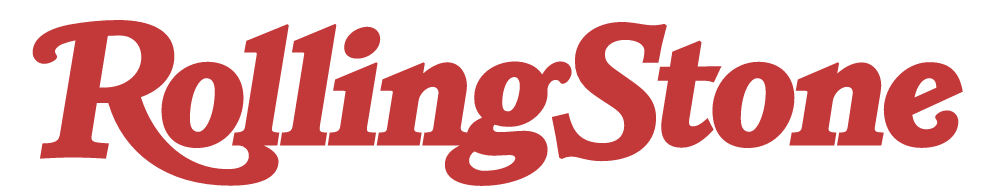 January 6, 2021On Stands Now!https://www.rollingstone.com/music/music-features/saweetie-pretty-btch-music-interview-1101263/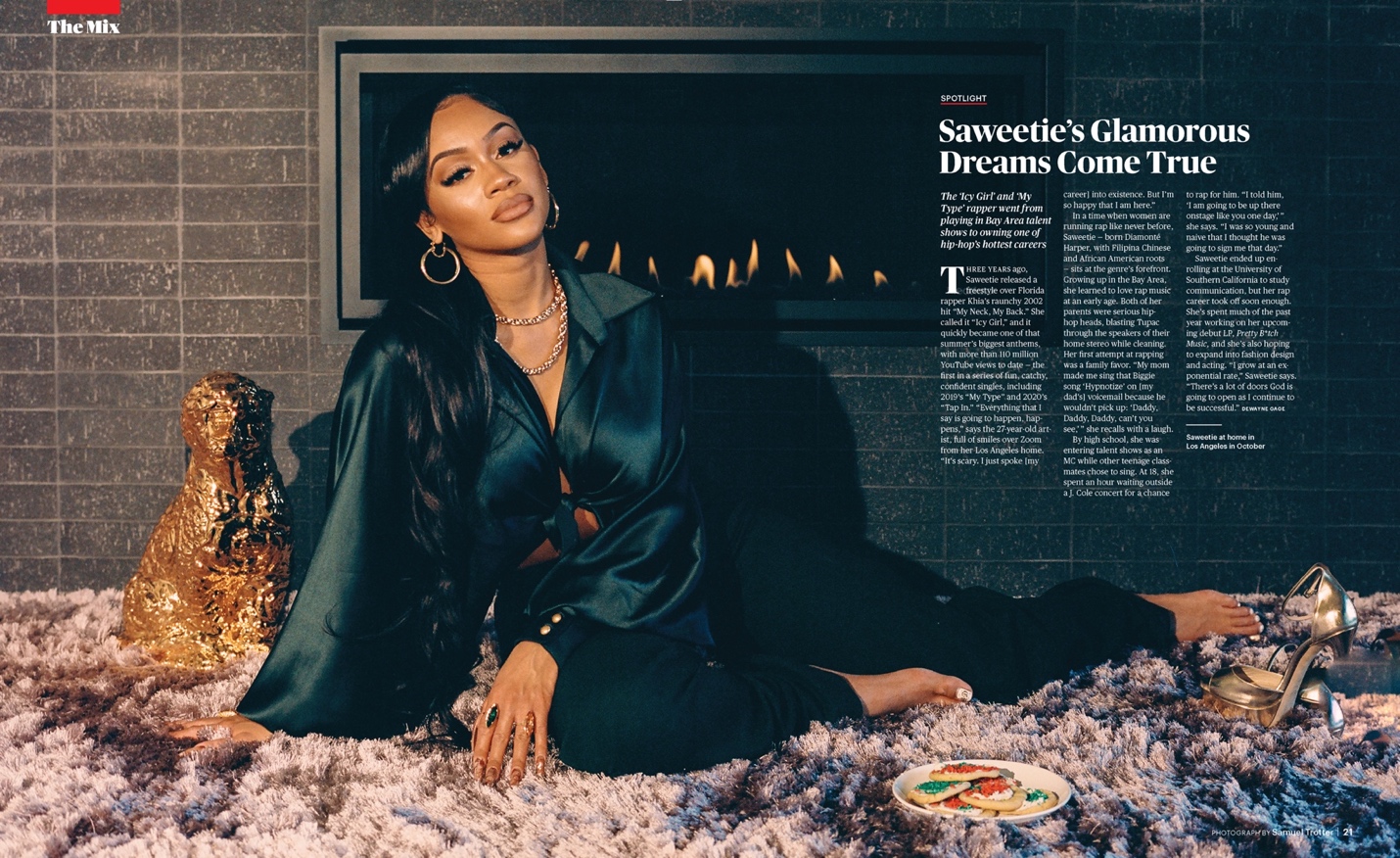 